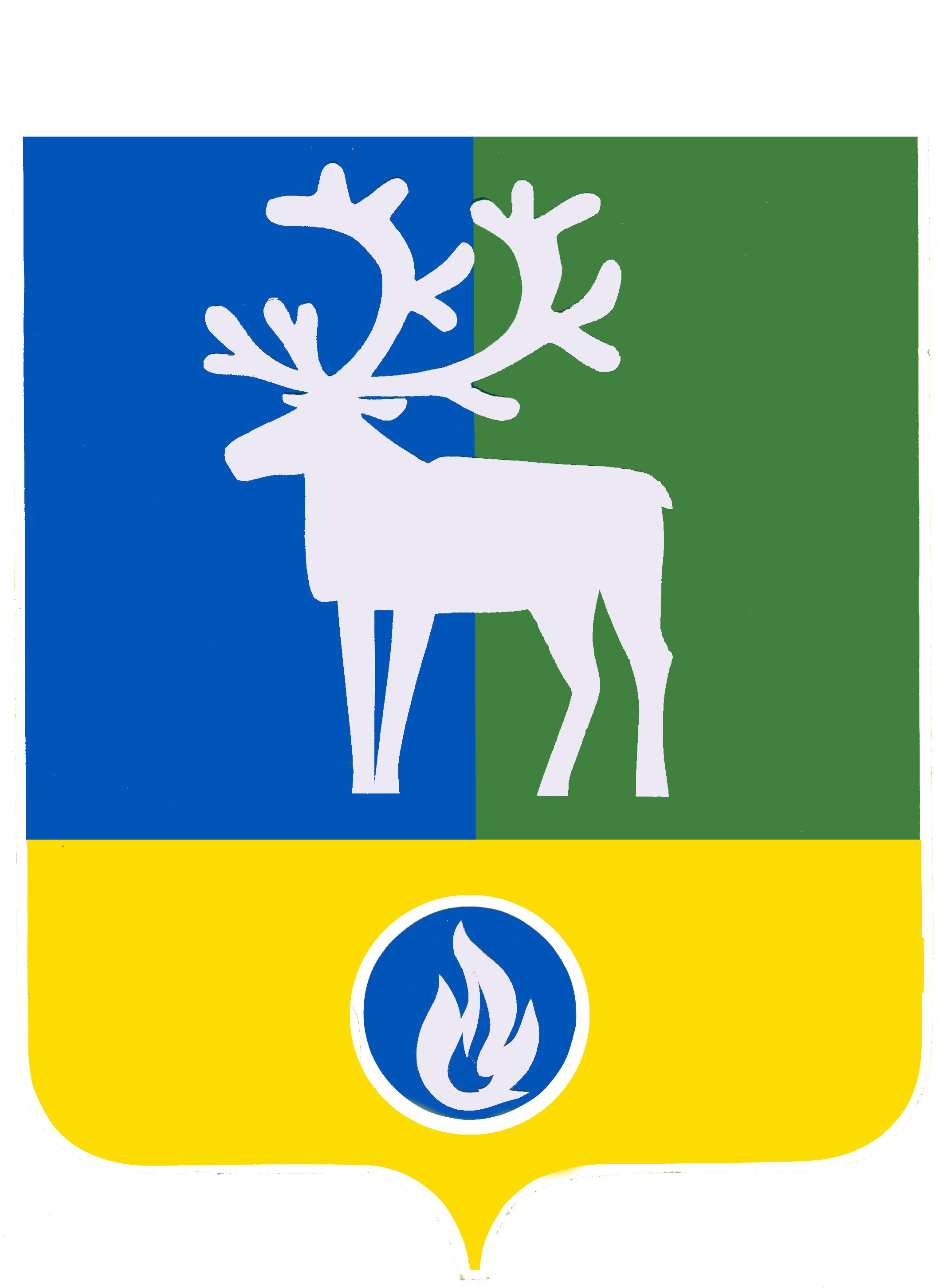 БЕЛОЯРСКИЙ РАЙОНХАНТЫ-МАНСИЙСКИЙ АВТОНОМНЫЙ ОКРУГ - ЮГРАДУМА БЕЛОЯРСКОГО РАЙОНАРЕШЕНИЕот 18 июня 2015 года                                                                                                           № 570О внесении изменения в приложение к решению Думы Белоярского района  от 29 октября 2014 года № 486В соответствии со статьей 12 Налогового кодекса Российской Федерации от                 31 июля 1998 года №146-ФЗ Дума Белоярского района р е ш и л а:1. Внести в приложение «Положение о налоге на имущество физических лиц на межселенной территории Белоярского района» к решению Думы Белоярского района            от 29 октября 2014 года № 486 «Об утверждении Положения о налоге на имущество физических лиц на межселенной территории Белоярского района» изменение, признав подпункт 1 пункта  7.1 раздела 7 «Налоговые льготы» утратившим силу.2. Опубликовать настоящее решение в газете «Белоярские вести. Официальный выпуск».3. Настоящее решение вступает в силу после его официального опубликования.Председатель Думы Белоярского района                                                                С.И.БулычевГлава Белоярского района                                                                                      С.П.Маненков